РЕШЕНИЕЗаслушав информацию председателя Комиссии Городской Думы Петропавловск-Камчатского городского округа по Регламенту и депутатской этике Наумова А.Б. о деятельности Комиссии Городской Думы Петропавловск-Камчатского городского округа по Регламенту и депутатской этике за I полугодие 2016 года, в соответствии с частью 3 статьи 13 Регламента Городской Думы Петропавловск-Камчатского городского округа, Городская Дума Петропавловск-Камчатского городского округа РЕШИЛА:информацию о деятельности Комиссии Городской Думы Петропавловск-Камчатского городского округа по Регламенту и депутатской этике за I полугодие 2016 года принять к сведению, согласно приложению к настоящему решению.Приложениек решению Городской ДумыПетропавловск-Камчатскогогородского округаот 24.08.2016 № 1050-рИНФОРМАЦИЯо деятельности Комиссии Городской Думы Петропавловск-Камчатского городского округа по Регламенту и депутатской этике за I полугодие 2016 года Комиссия Городской Думы Петропавловск-Камчатского городского округа
по Регламенту и депутатской этике (далее – Комиссия) утверждена решением Городской Думы Петропавловск-Камчатского городского округа  от 08.11.2012 № 5-р «Об утверждении структуры Городской Думы Петропавловск-Камчатского городского округа пятого созыва» и является постоянно действующей Комиссией Городской Думы, входящей в структуру ее рабочих органов. В I полугодии 2016 года за период работы проведено 2 заседания Комиссии.На заседаниях Комиссии рассмотрены следующие вопросы:1. О Кодексе этики депутата Городской Думы Петропавловск-Камчатского городского округа.2. Об информационном письме прокурора города  Петропавловска-Камчатского от 05.05.2016 № 7/29-1101-2016 о результатах  работы Тимофеева Д.Р., депутата Городской Думы по единому муниципальному избирательному округу. По итогам работы Комиссии принято Решение Городской Думы Петропавловск-Камчатского городского округа от 26.04.2016 № 426-нд «О Кодексе этики депутата Городской Думы Петропавловск-Камчатского городского округа» и установлено, что в действиях Тимофеева Д.Р., депутата Городской Думы по единому муниципальному избирательному округу нарушений норм депутатской этики и Регламента Городской Думы Петропавловск-Камчатского городского округа не содержится.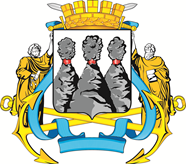 ГОРОДСКАЯ ДУМАПЕТРОПАВЛОВСК-КАМЧАТСКОГО ГОРОДСКОГО ОКРУГАот 24.08.2016 № 1050-р49-я сессияг.Петропавловск-КамчатскийОб информации о деятельности Комиссии Городской Думы Петропавловск-Камчатского городского округа по Регламенту и депутатской этике за I полугодие 2016 года Глава Петропавловск-Камчатского городского округа, исполняющий полномочия председателя Городской ДумыК.Г. Слыщенко                        